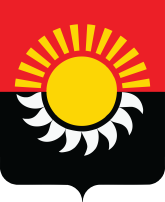 РОССИЙСКАЯ ФЕДЕРАЦИЯКемеровская область-КузбассОсинниковский городской округ Кемеровской области - КузбассаСовет народных депутатов Осинниковского городского округаРЕШЕНИЕ«30» марта 2023г.					                                               № 374-МНА принято на заседании Совета народныхдепутатов Осинниковского городскогоокруга «30» марта 2023 годаО рассмотрении проекта решения Совета народных депутатов Осинниковского городского округа «О внесении изменений в Устав Осинниковского городского округа Кемеровской области - Кузбасса»      На основании статей 35 и 44 Федерального закона от 06 октября 2003 года № 131-ФЗ «Об общих принципах организации местного самоуправления в Российской Федерации», статьи 72 Устава Осинниковского городского округа Кемеровской области - Кузбасса, в целях приведения Устава  Осинниковского городского округа Кемеровской области - Кузбасса в соответствие с действующим законодательством Российской Федерации, Совет народных депутатов Осинниковского городского округаРЕШИЛ:1.	Вынести проект решения Совета народных депутатов Осинниковского городского округа «О внесении изменений в Устав Осинниковского  городского округа Кемеровской области - Кузбасса» согласно приложению к настоящему решению на обсуждение граждан города, в форме публичных слушаний, которые состоятся 26 апреля 2023 года в 14-00 часов в здании администрации Осинниковского городского округа по адресу: ул. Советская, 17. 2.	Инициатором проведения публичных слушаний определить Совет народных депутатов Осинниковского городского округа.3.	В целях организации и проведения публичных слушаний по проекту решения Совета народных депутатов Осинниковского городского округа «О внесении изменений в Устав Осинниковского  городского округа Кемеровской области - Кузбасса» использовать федеральную государственную информационную систему «Единый портал государственных и муниципальных услуг (функций)».4.	Создать рабочую группу по организации и проведению публичных слушаний по проекту решения Совета народных депутатов Осинниковского  городского округа «О внесении изменений в Устав Осинниковского  городского округа Кемеровской области - Кузбасса» (далее - рабочая группа) в следующем составе:Жарков Игорь Петрович	- председатель комиссии по бюджету, налогам и финансовой политике Шевлюга Сергей Иванович 	- председатель комиссии по местному самоуправлению и безопасностиГуляр Владимир Петрович 	- председатель комиссии по развитию городского хозяйства и предпринимательствуЮхлин Евгений Владиславович - председатель комиссии  по вопросам  молодежной политики, культуры и спортаБыковская Галина Николаевна - главный специалист Совета народных депутатов Осинниковского городского округа5.	Установить, что:5.1.	Замечания, предложения по проекту решения Совета народных депутатов Осинниковского городского округа «О внесении изменений в Устав  Осинниковского городского округа Кемеровской области - Кузбасса» направляются в рабочую группу (Совет народных депутатов Осинниковского городского округа, ул. Советская, 17) в письменном виде либо посредством официального сайта  администрации Осинниковского городского округа с указанием названия коллектива или фамилии, имени, отчества, адреса гражданина в течение 10 дней со дня его опубликования, а также посредством использования федеральной государственной информационной системы «Единый портал государственных и муниципальных услуг (функций)» по адресу https://pos.gosuslugi.ru/lkp/public-discussions/ в соответствии с Правилами использования федеральной государственной информационной системы «Единый портал государственных и муниципальных услуг (функций)» в целях организации и проведения публичных слушаний, утвержденными постановлением Правительства Российской Федерации от 03.02.2022 № 101.5.2.	Замечания, предложения регистрируются аппаратом Совета народных депутатов Осинниковского городского округа и передаются в рабочую группу для рассмотрения в трехдневный срок.5.3.	В публичных слушаниях принимают участие члены рабочей, общественные организации, лица, внесшие свои предложения, а также все желающие граждане, достигшие 18-летнего возраста, проживающие на территории Осинниковского городского округа. Регистрация осуществляется путем внесения в лист регистрации участников публичных слушаний фамилии, имени, отчества (при наличии), года рождения, адреса места жительства гражданина. Гражданин, участвуя в публичных слушаниях, подтверждает свое согласие на обработку его персональных данных путем проставления личной подписи в листе регистрации участников публичных слушаний.6.	Опубликовать настоящее решение в газете «Время  и жизнь» и разместить на официальном сайте администрации Осинниковского городского округа.ПредседательСовета народных депутатовОсинниковского городского округа                                                             Н.С. КоваленкоГлава Осинниковского городского округа                                                    И.В. РомановПриложение к решению Совета  народных депутатов Осинниковского городского округаот «30» марта 2023 года № 374-МНАРОССИЙСКАЯ ФЕДЕРАЦИЯКемеровская область - КузбассОсинниковский городской округ Кемеровской области - КузбассаСовет народных депутатов Осинниковского городского округаРЕШЕНИЕ«»  2023г.	  		                                                               №-МНА                                                                                     принято на заседании  Совета  народных 							депутатов Осинниковского городского 								округа «»  2023 года  О внесении  изменений в Устав Осинниковского городского округа Кемеровской области - Кузбасса           В соответствии с Федеральным законом от 06 октября 2003 года № 131-ФЗ «Об общих принципах организации местного самоуправления в Российской Федерации», Федеральным законом от 06 февраля 2023 года №12-ФЗ «О внесении изменений в Федеральный закон «Об общих принципах организации публичной власти в субъектах Российской Федерации» и отдельные законодательные акты Российской Федерации» на основании пункта 1 части 1 ст. 29 Устава Осинниковского городского округа Кемеровской области - Кузбасса, Совет народных депутатов Осинниковского городского округа решил:	 1. Внести в Устав Осинниковского городского округа Кемеровской области - Кузбасса, принятый Советом народных депутатов Осинниковского городского округа решение от 22 июля 2014 года  № 76-МНА ( в ред. решений Совета народных депутатов Осинниковского городского округа от 17 марта 2015 года № 141-МНА, от 16 февраля 2016 года № 202-МНА, от 20 сентября 2016 года № 241-МНА, от 28 февраля 2017 года № 301-МНА, от 30 мая 2017 года № 322-МНА, от 29 августа 2017 года № 335-МНА, от 11 января 2018 года № 375-МНА, от 24 апреля 2018 года № 390-МНА, от 28 декабря 2018 года № 23-МНА, от 30 апреля  2019 года № 42-МНА, от 28 ноября 2019 года № 81-МНА, от 30 апреля 2020 года № 117-МНА, от 23 декабря 2020 года № 145-МНА, от 24 июня 2021 года № 189-МНА, от 23 декабря 2021 года № 233-МНА, от 19 апреля 2022 года № 273-МНА, от 17 ноября 2022 года № 343-МНА) (далее по тексту - Устав) следующие изменения:	1.1. Часть 2 статьи 20.1 Устава изложить в следующей редакции:	 «2. Староста сельского населенного пункта назначается Советом народных депутатов Осинниковского городского округа, по представлению схода граждан сельского населенного пункта. Староста сельского населенного пункта назначается из числа граждан Российской Федерации, проживающих на территории данного сельского населенного пункта и обладающих активным избирательным правом, либо граждан Российской Федерации, достигших на день представления сходом граждан 18 лет и имеющих в собственности жилое помещение, расположенное на территории данного сельского населенного пункта.»;	1.2. В части 3 статьи 20.1 Устава после слов «муниципальную должность» дополнить словами «, за исключением муниципальной должности депутата представительного органа муниципального образования, осуществляющего свои полномочия на непостоянной основе,»;	1.3. В пункте 1  части 4 статьи 20.1 Устава после слов «муниципальную должность» дополнить словами «, за исключением муниципальной должности депутата представительного органа муниципального образования, осуществляющего свои полномочия на непостоянной основе,»;	1.4. Часть 4.3 статьи 25 Устава признать утратившей силу;	1.5. Часть 1.2 статьи 34 Устава признать утратившей силу;1.6. Статью 34 Устава дополнить частью 1.3 следующего содержания:«1.3. Полномочия депутата Совета народных депутатов Осинниковского городского округа прекращаются досрочно решением Совета народных депутатов Осинниковского городского округа в случае отсутствия депутата без уважительных причин на всех заседаниях Совета народных депутатов Осинниковского городского округа в течение шести месяцев подряд.»;	1.7. Часть 7.3 статьи  35 Устава признать утратившей силу;	1.8. Абзац двенадцатый статьи 45 Устава изложить в новой редакции:	«полномочия по организации регулярных перевозок по регулируемым тарифам осуществляются органами государственной власти Кемеровской области-Кузбасса в соответствии с Законом Кемеровской области от 02.11.2016 №77-ОЗ «О перераспределении полномочий по организации регулярных перевозок пассажиров и багажа автомобильным транспортом и городским наземным электрическим транспортом по регулируемым тарифам между органами местного самоуправления и органами государственной власти  Кемеровской области – Кузбасса» за исключением полномочий по организации регулярных перевозок пассажиров и багажа городским наземным электрическим транспортом по регулируемым тарифам.».	2. Направить настоящее решение Главе Осинниковского городского округа для подписания и официального опубликования.             3. Настоящее решение подлежит государственной регистрации в территориальном органе уполномоченного федерального органа исполнительной власти в сфере регистрации уставов муниципальных образований в установленном федеральным законом порядке, а также официальному опубликованию в течение 7 дней со дня поступления уведомления о включении сведений о муниципальном  правовом акте о внесении изменений в Устав Осинниковского городского округа в государственный реестр уставов муниципальных образований Кемеровской области - Кузбасса, предусмотренного частью 6 статьи 4 Федерального закона от 21 июля 2005 года № 97-ФЗ «О государственной регистрации уставов муниципальных образований», и вступает в силу после официального опубликования.Председатель Совета народных депутатов Осинниковского городского округа                                                              Н.С. КоваленкоГлава Осинниковского городского округа                                                    И.В. Романов